Course 1Lesson 1: Computer ComponentsCPU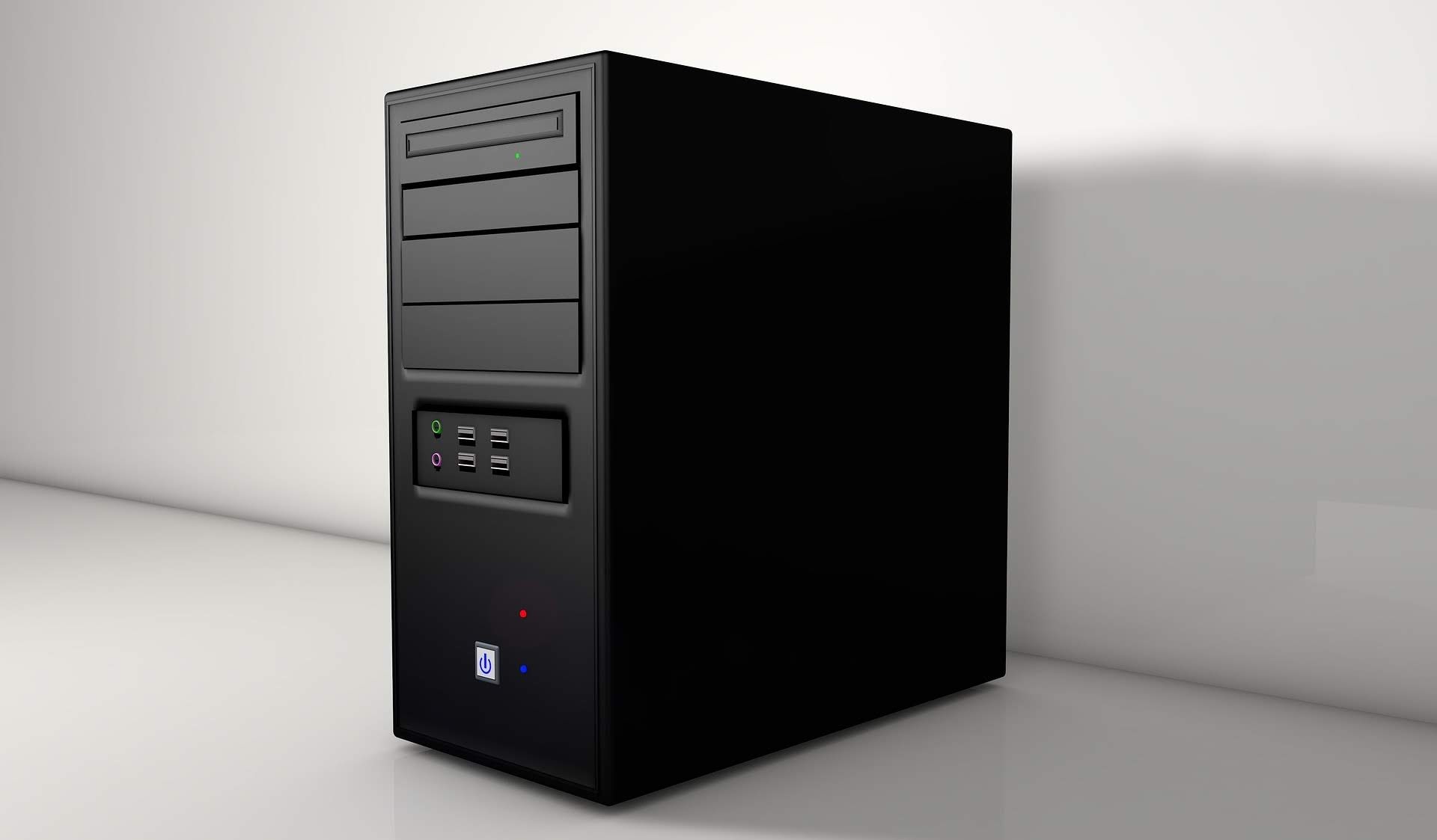 Monitor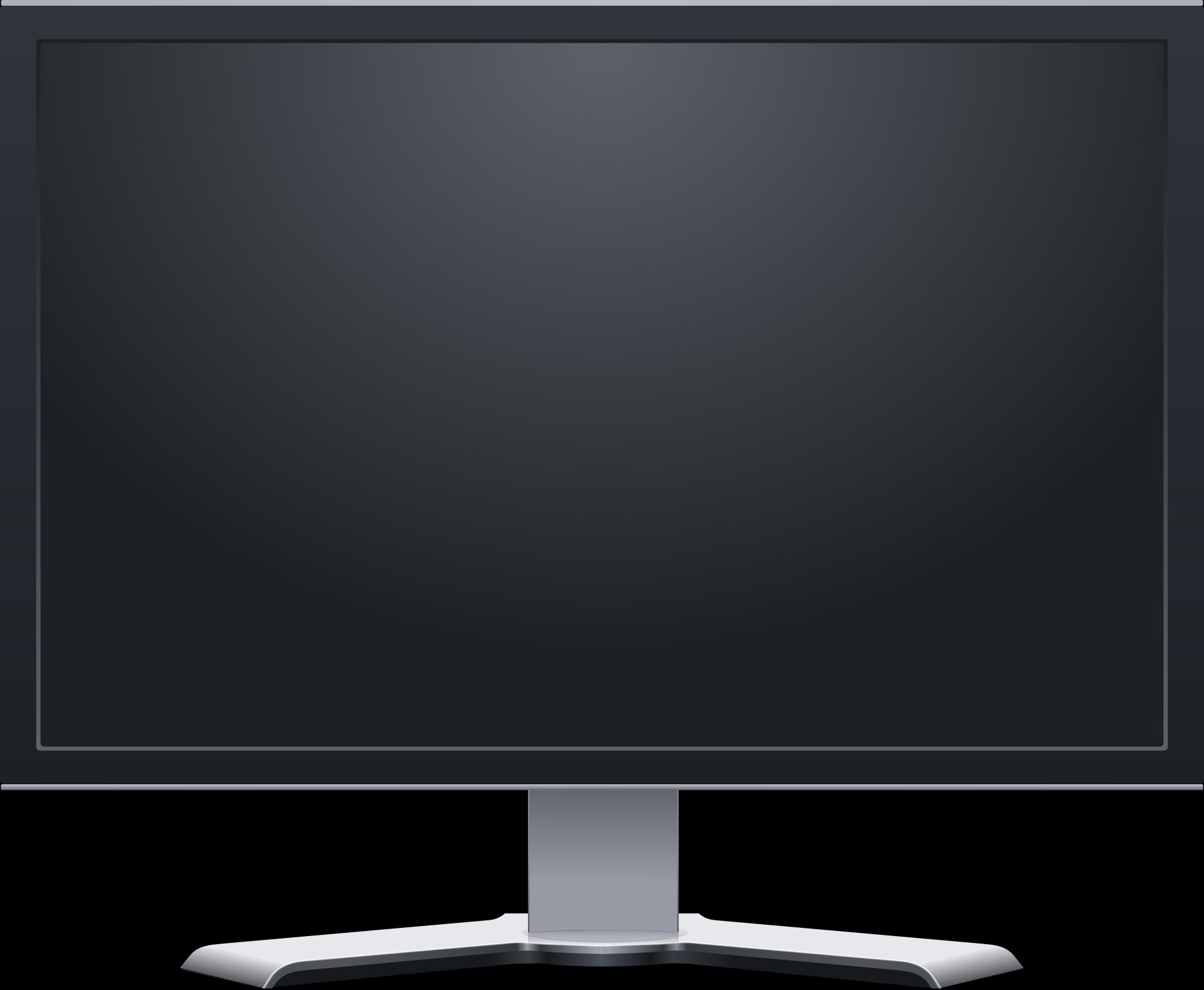 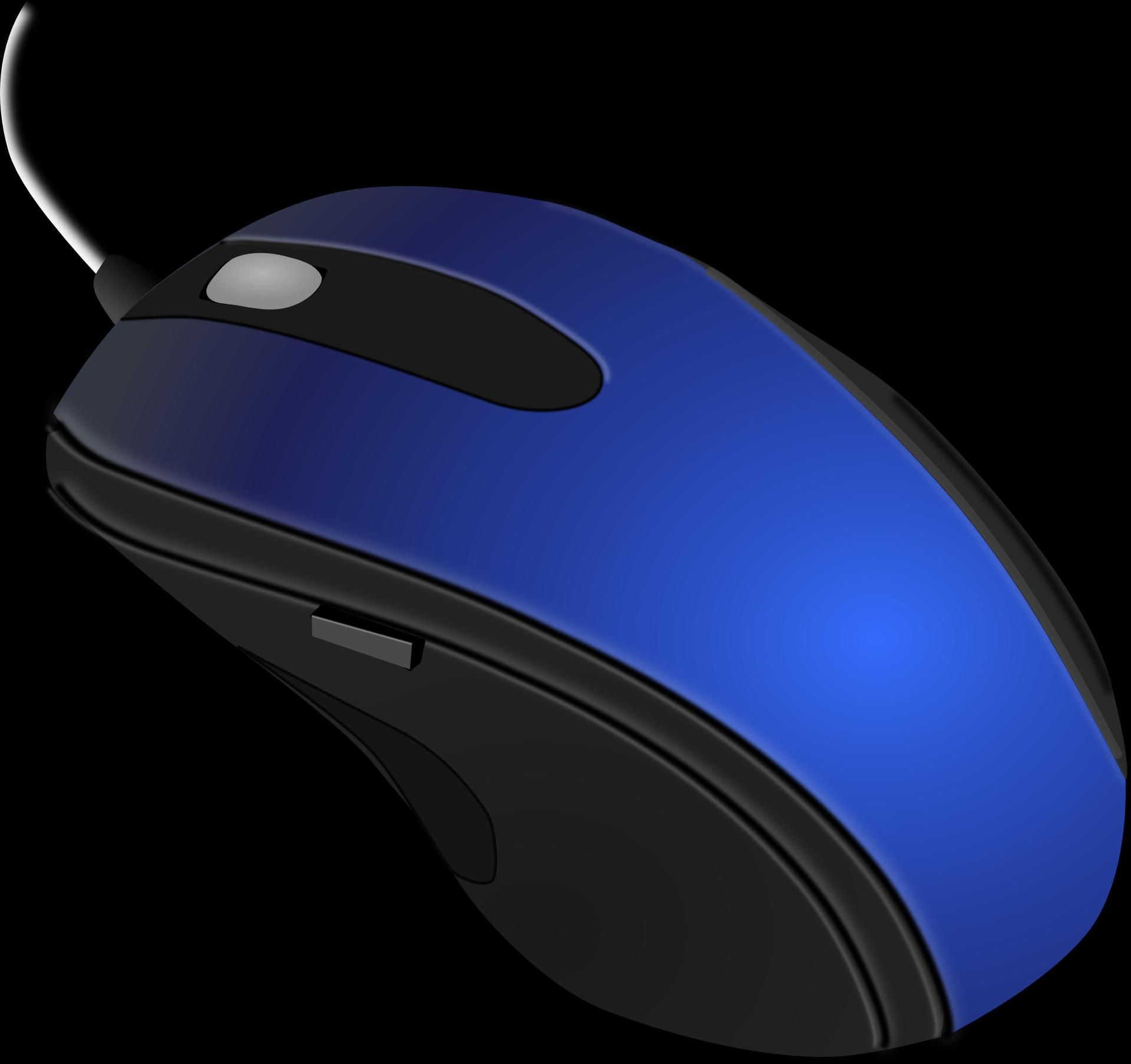 Mouse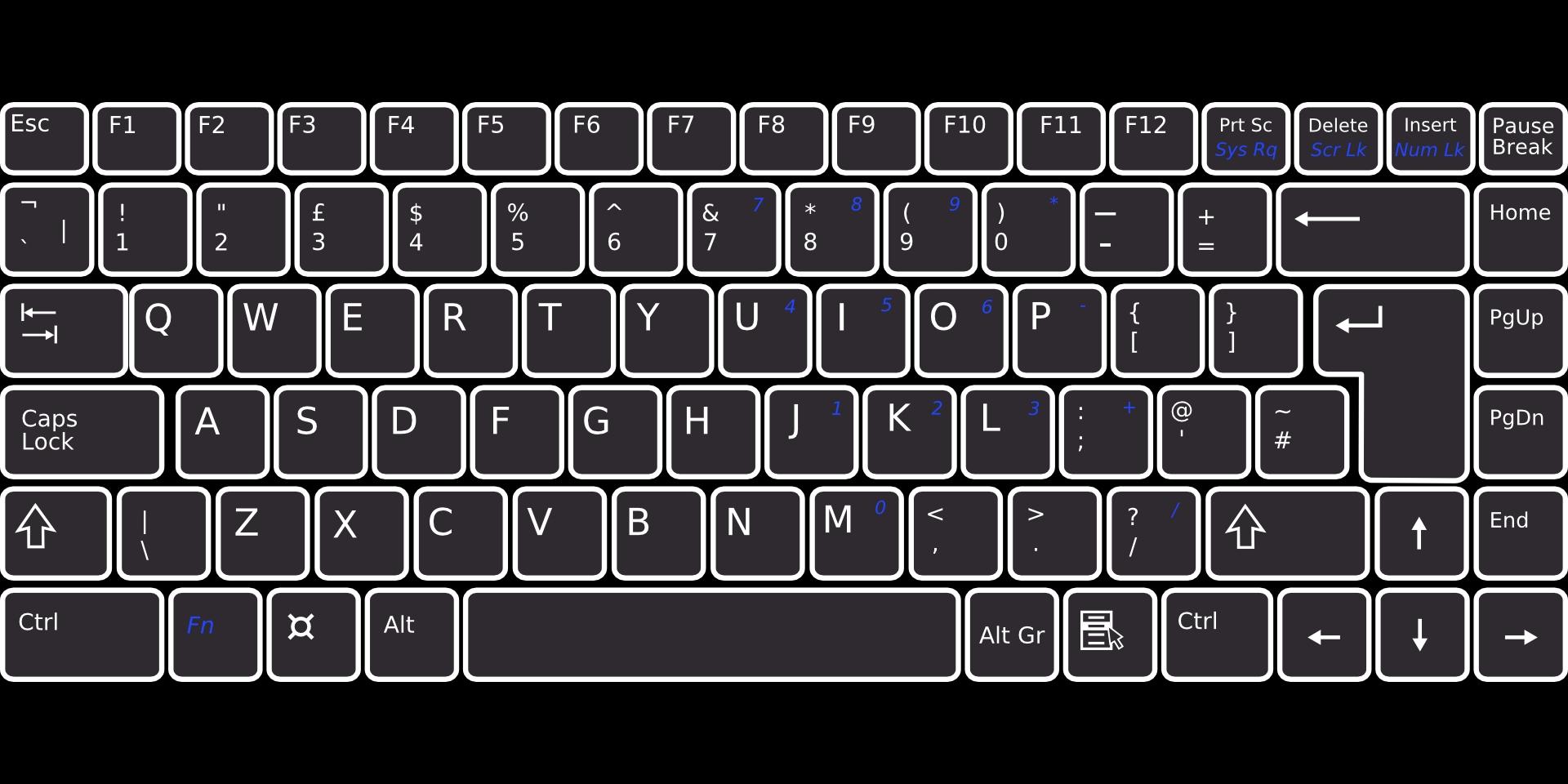 Keyboard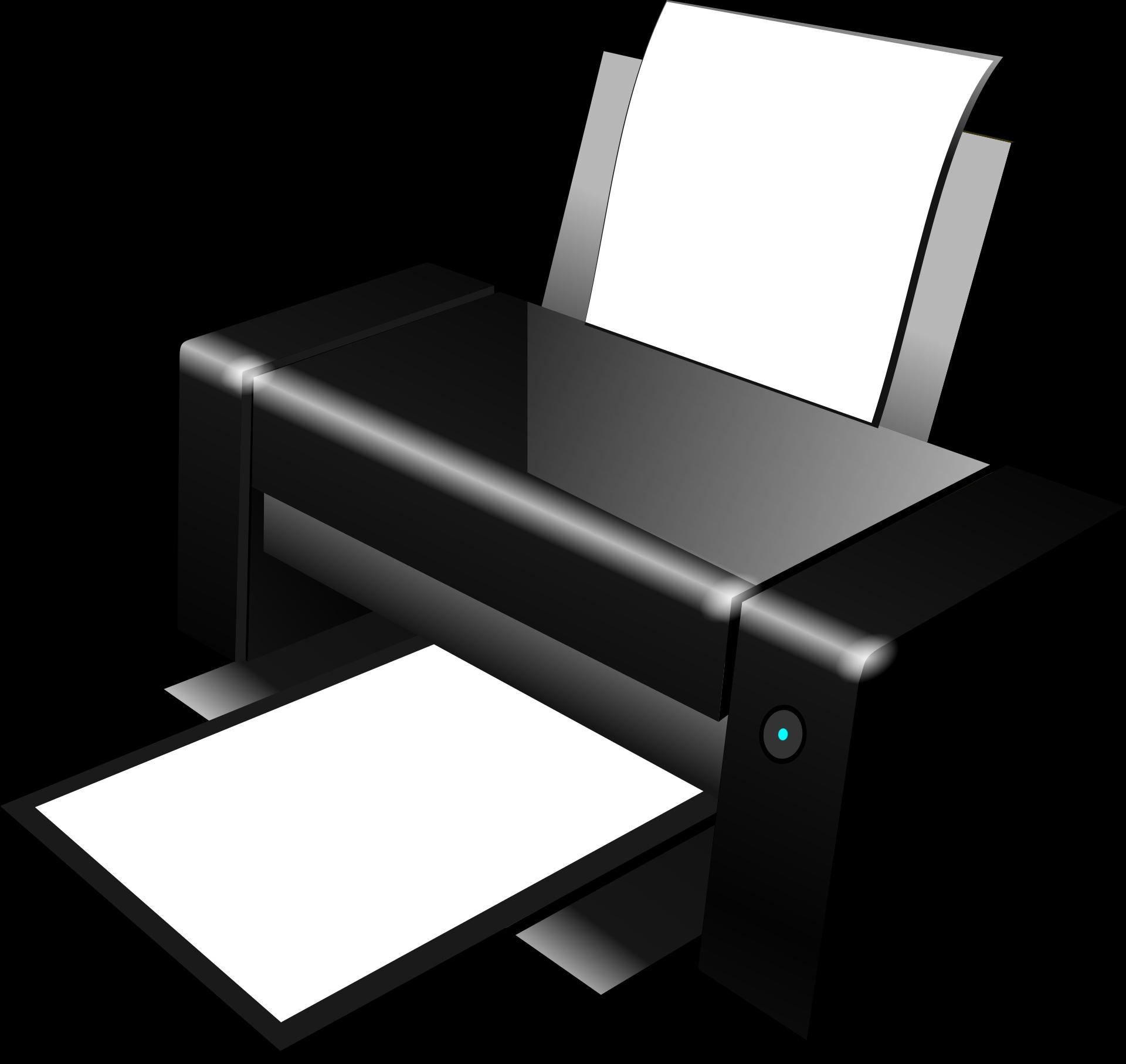 Printer.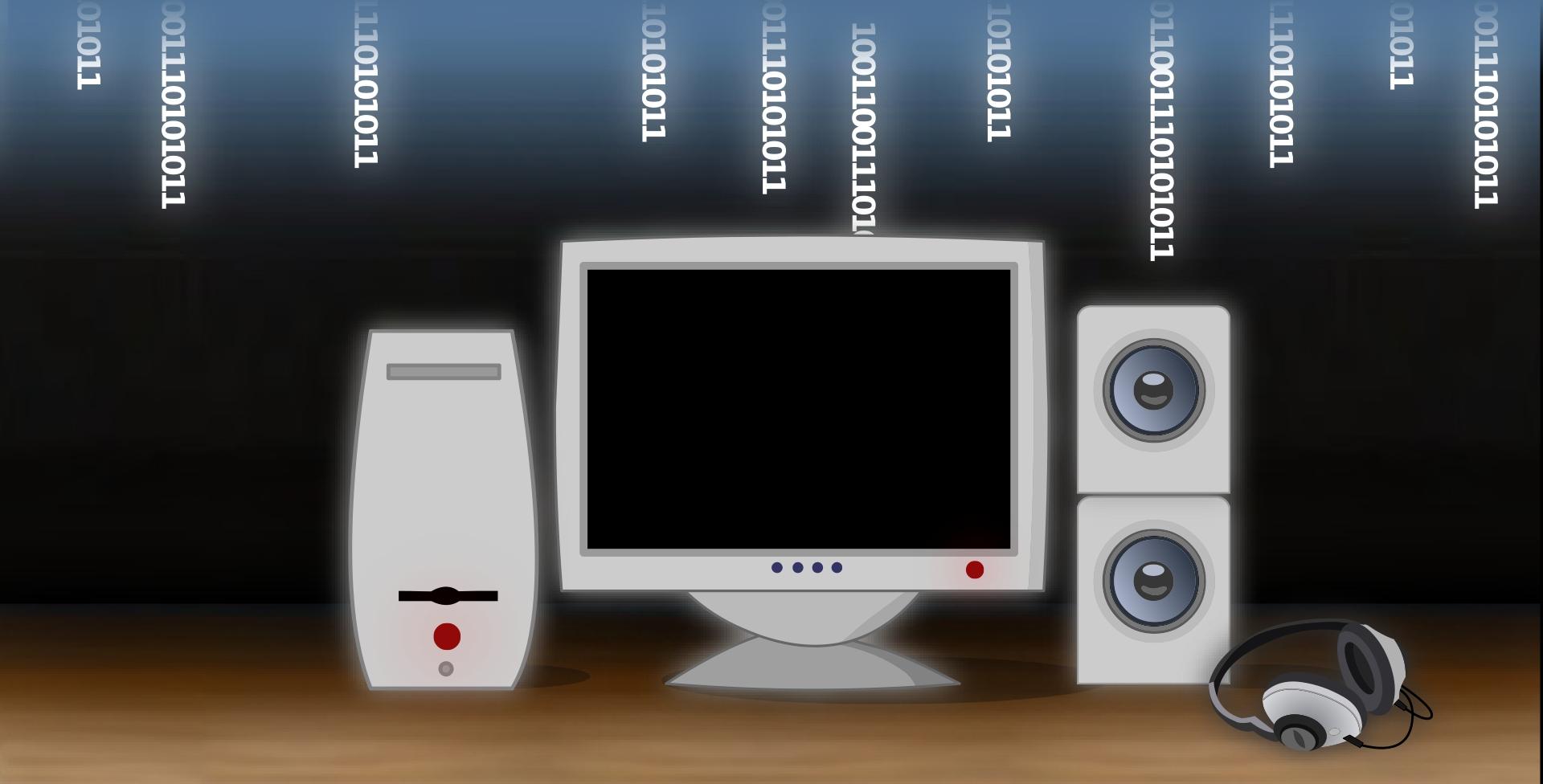 Speakers